АНТИТЕРРОР.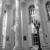 Библиотека Бунина С 11 марта по 6 мая 2021 года в Орловской областной библиотеке им. И.А. Бунина пройдёт III открытый региональный патриотический конкурс видеосюжетов «Героям – честь!».

 К участию приглашаются обучающиеся общеобразовательных, студенты средних профессиональных и высших учреждений Орловской области, а также представители других регионов.

 Конкурс «Героям – честь!» призван привлечь внимание молодёжи к славным страницам истории нашей страны, сохранить память о ветеранах Великой Отечественной войны, участниках локальных конфликтов второй половины XX – начала XXI вв.

Проявить творческие способности участники смогут в следующих номинациях:
 Песня-посвящение на военную тематику
(произведения на тему военно-патриотического воспитания, песни военных лет, песни о подвигах советских и российских солдат, песни композиторов военно-патриотической направленности);
 Авторское чтение стихотворения-посвящения собственного сочинения;
 Чтение стихотворения-посвящения других авторов;
 Чтение прозы, посвящённой теме Великой Отечественной войны.

Подробнее о конкурсе можно узнать в положении (см. в прикреплённом файле)   

#buninlib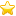 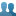 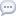 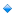 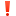 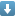 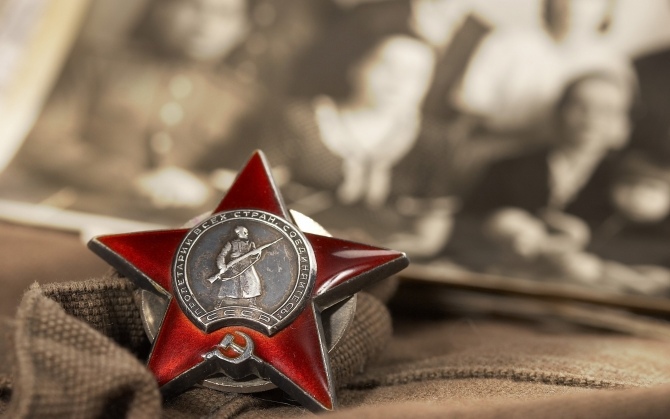 